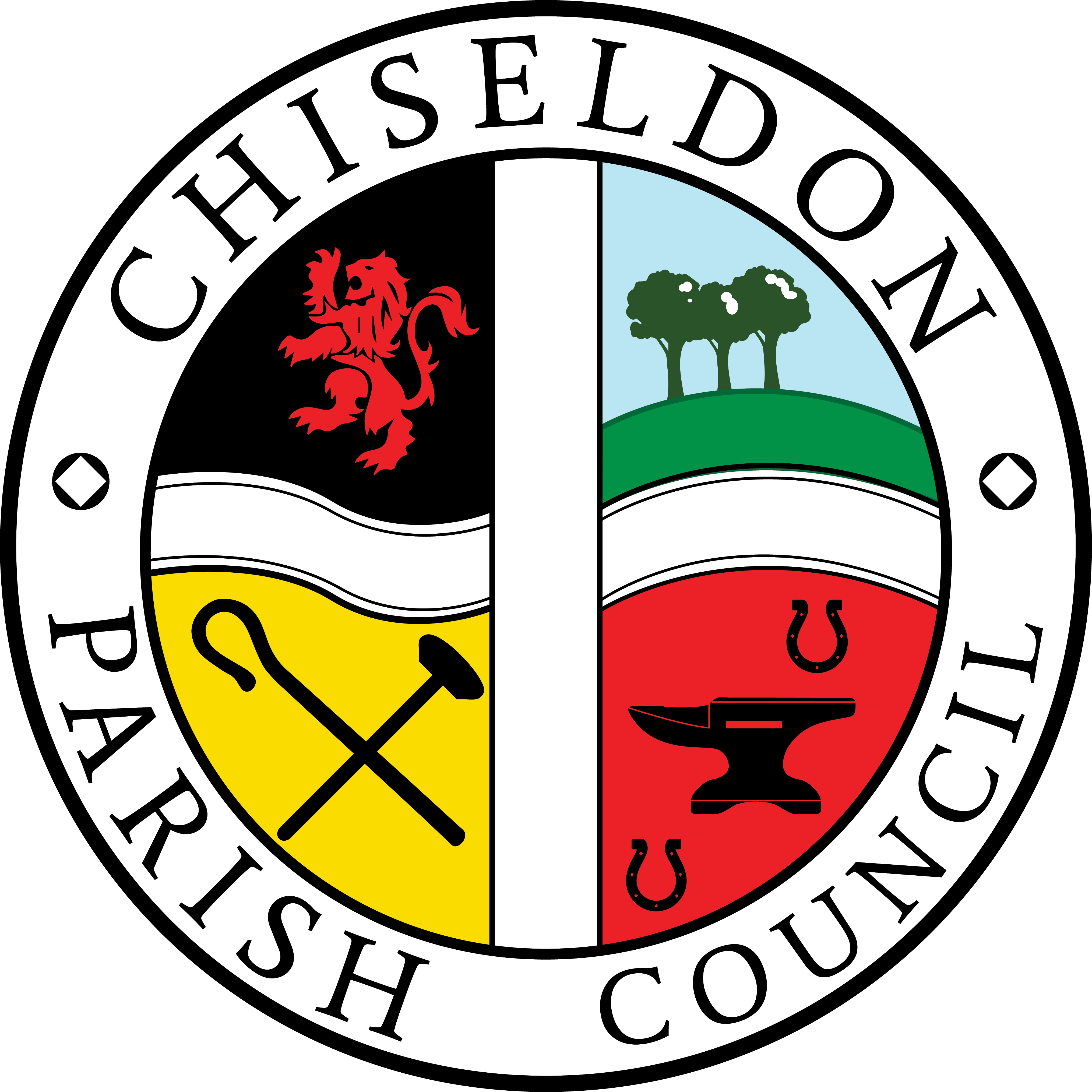 PARISH COUNCIL MEETINGat the Recreation Hall on Monday 13th November 2017 at 7.30pm.AGENDA									   Papers;								              IncludePUBLIC RECESS   -   to receive questions and comments from the public on Council related matters.  Members of the public are allowed to address the Chair for 5 minutes.  No decisions will be taken at this meeting.   Maximum 10 minutes1. ATTENDANCES AND APOLOGIES FOR ABSENCE (Absences without apologies to be noted separately) 2. DECLARATIONS OF INTERESTS 3. APPROVAL OF MINUTES of the Full Council meeting from 9th October 2017.   4. MATTERS ARISING (not on the agenda) AND ACTION POINTS   5. SWINDON BOROUGH COUNCIL REPORTS FROM WARD CLLRS VOTE REQUIRED6. VOTE ON UPDATED STANDING ORDERS – document to be circulated prior to meeting 7.  DISCUSSION & VOTE ON OUT OF HOURS CONTACTS FOR SBC, AND EMERGENCY £500 EXPENDITURE TO MAKE SAFE A SITUATION. 9. COMMUNITY SAFETY – INC POLICE REPORT IF REQUIRED - For information10.  COMMITTEE AND REPRESENTATION REPORTS   (3 minutes per Chair)      FINANCE – Approval of October income and expenditure figures. Update on STORM contract.	ENVIRONMENT, GENERAL PURPOSE AND AMENITIES	PUBLIC TRANSPORT UPDATE – David Hill.  Including update from North Wessex Downs Area of          Outstanding Natural Beauty.Item 10 continuedVOTE REQUIRED BY PLANNING, HIGHWAYS & TRANSPORT DEVELOPMENT COMMITTEE MEMBERS	PLANNING, HIGHWAYS AND TRANSPORT DEVELOPMENT:Vote required by PHTD Committee on proposed 30mph changes at Broome Manor. (Documents have already been circulated)Vote required by PHTD Committee on planning application S/17/1703 and S/LBC/17/1703 both for West Farm, Badbury.  (Documents have already been circulated)	 11.  AOB  (Note, anything raised in AOB cannot have a vote)	         N.B - Correspondence to be emailed in advance of meeting.	The next Full Council meeting will be on Monday 11th December 2017 at 7.30pm in the Recreation Hall.Contact details:Mrs Clair WilkinsonClerk and Responsible Financial Officerclerk@chiseldon-pc.gov.ukTel 01793 740744Signed by Clerk:    C Wilkinson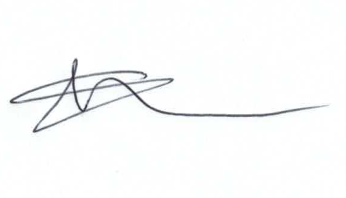 Additional Information Section:Public recess expected to be attended by residents asking about the parking situation and grass verges at Windmill Piece.